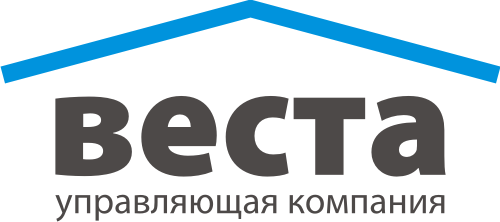 ООО «Управляющая компания Веста»ООО «Управляющая компания Веста»Прейскурант платных услуг ООО «РСК Веста» по электр без учета стоимости материаловПрейскурант платных услуг ООО «РСК Веста» по электр без учета стоимости материаловПрейскурант платных услуг ООО «РСК Веста» по электр без учета стоимости материаловПрейскурант платных услуг ООО «РСК Веста» по электр без учета стоимости материалов№ п/пНаименование работЕд.измСтоимость1Монтаж провода, кабеля по стенам или бороздах м.п1502Демонтаж провода, кабеля в готовых каналах стен и перекрытийм.п703Демонтаж кабеля по перекрытиюм.п704Монтаж провода, кабеля в готовых каналах стен и перекрытийм.п1005Монтаж провода, кабеля по перекрытиюм.п1006Пробивка в бетонных конструкциях полов и стен борозд S=20 см2м.п3007Пробивка отверстий в бетонных стенах и полах до S=100см2шт1508Пробивка отверстий в бетонных стенах под подразетник Д=73мм2шт5009Установка плачечных сжимовшт10010Монтаж, демонтаж звонка с кнопкойшт30011Монтаж, демонтаж автоматического выключателя до 25Ашт35012Монтаж, демонтаж однофазного электросчетчикашт50013Замена эл.щитка для электросчетчикашт150014Монтаж, демонтаж патрона (замена)шт15015Монтаж, демонтаж выключателя или розеткишт25016Монтаж печной розеткишт65017Монтаж, демонтаж люстры до 5 лампшт60018Монтаж, демонтаж брашт35019Смена светильника с лампами накаливанияшт20020Монтаж, демонтаж светильника люминесцентного кол-вом ламп в светильн 1шт15021Смена светильника с люминесцентными лампамишт35022Монтаж люминесцентного светильника с двумя лампамишт55023Подключение эл.плитышт60024Подключение стир.машинышт40025Заделка борозд, отверстийм.п8026Перенос эл.счетчика из подъезда в квартирушт350027Вскрытие распределительной коробки из растворашт30028Установка точечного светильникашт15029Установка люстры (с пультом)шт60030Установка датчика для теплого полашт500Прейскурант платных услуг ООО «РСК Веста» по сантехнике без учета стоимости материаловПрейскурант платных услуг ООО «РСК Веста» по сантехнике без учета стоимости материаловПрейскурант платных услуг ООО «РСК Веста» по сантехнике без учета стоимости материалов№ п/пНаименование работСтоимость1Отключение и включение стояков Г/Х/В (одного стояка)2002Отключение и включение стояков Отопления (одного стояка)2503Замена стояков отопления (с заменой в 2-х перекрытиях)20004Замена стояков отопления (без замены в перекрытиях)15005Замена стояков отопления (с заменой в 1 перекрытии)17506Сварка стояк ППРК10007Замена подводок к прибору отопления за шт. (1 м)4008Замена конвектора на конвектор без подводок / с подводом1200/16009Замена радиатора на конвектор без подводок150010Замена радиатора на радиатор (7 секций со сваркой)200011Замена конвект на радиат + подводки                                                    1500 + 1000250012Замена чугунной батареи на конвектор200013Установка алюминевого радиатора250014Перемычка + краны на батарею (без кранов)100015Промывка бат. (алюминиев)100016Замена канализационного лежака (100%)210017Замена канализационного лежака Д=100мм (1 элемент)50018Замена канализационного лежака Д=50мм (1 элемент)30019Замена канализационного стояка (100 мм)200020Замена тройника 10070021Прочистка внутренней канализации (унитаз)100022Прочистка внутренней канализации (раковина)50023Замена гофры50024Замены обвязки под ванной30025Установка сифона под раковину30026Замена унитаза с бачком «Компакт»120027Замена смывного бачка «Компакт»60028Ремонт смывного бачка с заменой арматуры50029Замена гибкой подводки (на унитазе)25030Отрез отвод на бачок50031Замена смесителя в ванной50032Замена смесителя в кухне60033Замена гибкой подводки (на смеситель)60034Замена кранбуксы20035Смена ванной200036Смена раковины (мойка)60037Смена раковины (тюльпан)100038Установка Полотенцесушителя на резьбе100039Замена Полотенцесушителя со сваркой80040Перенос Полотенцесушителя200041Замена разводки холодной и горячей воды550042Замена разводки холодной и горячей воды (улучшенной планировки)470043Замена разводки холодной и горячей воды из ППРК (улучшенной планировки)470044Замена разводки холодной и горячей воды из ППРК (обычной планировки)600045Замена разводки холодной и горячей воды из меди (улучшенной планировки)500046Замена разводки холодной и горячей воды из меди (обычной планировки)700047Установка счетчиков холодной и горячей воды (15 мм)220048Замена одного прибора учета воды / 2 шт300/50049Замена контрольных вентилей (15 мм) за шт./с материалом300/80050Замена прокладки300